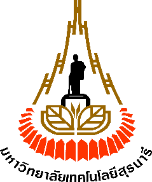 หน่วยงาน											ที่	อว					    วันที่						เรื่อง	ส่งผลงานวิจัยสำหรับปิดทุนวิจัยเพื่อรับสิทธิบัตรหรือตีพิมพ์ผลงานในวารสารระดับนานาชาติ (ทุน 2 แสน) เรียน	ผู้อำนวยการสถาบันวิจัยและพัฒนา	ตามที่ข้าพเจ้า						 สังกัดสาขาวิชา			 สำนักวิชา					ได้รับเงินอุดหนุนการวิจัย ประเภททุนวิจัยเพื่อรับสิทธิบัตรหรือตีพิมพ์ผลงานในวารสารระดับนานาชาติ มหาวิทยาลัยเทคโนโลยีสุรนารี ประจำปีงบประมาณ พ.ศ.			 
เพื่อใช้จ่ายในโครงการวิจัย เรื่อง																รหัสโครงการ	   		        แล้วนั้น	ในการนี้ ข้าพเจ้าขอส่งผลงานวิจัยสำหรับปิดทุนฯ จำนวนอย่างละ 1 ชุด ดังนี้ ผลงานวิจัย เรื่อง ...............................................................................................................................		  กรณีตีพิมพ์แล้ว (ให้แนบผลงานฉบับที่ได้รับการตีพิมพ์)  กรณีได้รับการตอบรับให้ตีพิมพ์ (ให้แนบเอกสารการตอบรับให้ตีพิมพ์)  ระบุในกิตติกรรมประกาศ (Acknowledgement) ว่า “ได้รับเงินอุดหนุนโครงการจาก มหาวิทยาลัยเทคโนโลยีสุรนารี (SUT Research and Development Fund)” (หรือความหมายเดียวกันนี้) เพียงหน่วยงานเดียวเท่านั้น โดยหัวหน้าโครงการผู้รับทุนต้องอยู่ในฐานะผู้วิจัยหลัก (Corresponding Author)  เป็นผลงานใหม่ ไม่ซ้ำกับผลงานที่ได้รับเงินอุดหนุนการวิจัยจากแหล่งทุนอื่นใด  ไม่ได้เป็นผลงานเพื่อขอจบการศึกษาของนักศึกษาชื่อวารสารที่ตีพิมพ์ฯ …………………………………….……………………………ค่าดัชนีผลกระทบ (Impact factor) .................. อยู่ในฐานข้อมูล (ให้แนบเอกสารประกอบ)   SCOPUS   ISI และมีค่า Quartile Score ของฐานข้อมูล Scopusอยู่ใน กลุ่มที่ 1 (Q1) หรือ กลุ่มที่ 2 (Q2) สิทธิบัตร (ให้แนบเอกสารประกอบ) ระบุ............................................................................................. เอกสารอื่นๆ (ให้แนบเอกสารประกอบ) ระบุ.......................................................................................	จึงเรียนมาเพื่อโปรดพิจารณา      …………………......................………………			       …………..................………………………(……………………….......................……………………..)		(………..........................……………………......……………)    หัวหน้าโครงการวิจัย					    หัวหน้าสาขาวิชา…… / ……...............…… / ……				      …… / ….................……… / ……      …………………......................………………			         …………..................………………………(……………………….......................……………………..)		(……….........................……….……………………………)      หัวหน้าสถานวิจัย						คณบดี .…… / ……................…… / ……				…… / ….................……… / ……